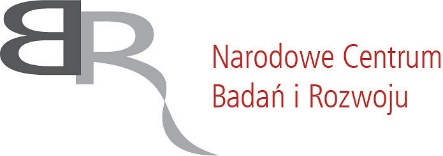 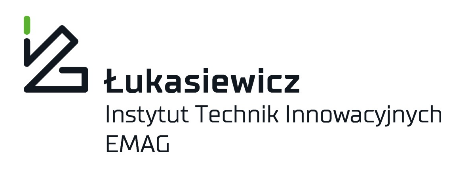 dotyczy postępowania o udzielenie zamówienia publicznego o nazwie: „Zapewnienie tłumaczy polskiego języka migowego (PJM) do sesji Motion Capture (MC) oraz świadczenie usług wsparcia dla grafików komputerowych 
i przeprowadzenie testów akceptacyjnych”w trybie podstawowym bez negocjacji – art. 275 pkt 1   
ustawy z dnia 11 września 2019 r.  Prawo zamówień publicznychnumer referencyjny sprawy: FH/ 01/ 09/ 21Zamawiający: Sieć Badawcza Łukasiewicz – Instytut Technik Innowacyjnych EMAG40-189 Katowice, ul. Leopolda 31 Telefon: + 48 32 200 77 00Adres poczty elektronicznej: zamowienia.publiczne@emag.lukasiewicz.gov.plAdres strony internetowej prowadzonego postępowania:  https://emag.eb2b.com.plAdres strony internetowej, na której udostępniane będą zmiany i wyjaśnienia treści SWZ oraz inne dokumenty zamówienia bezpośrednio związane z postępowaniem o udzielenie zamówienia: https://emag.eb2b.com.plDokumenty zamówienia dostępne są pod linkiem:https://emag.eb2b.com.pl/open-preview-auction.html/288012/zapewnienie-tlumaczy-polskiego-jezyka-migowego-pjm-do-sesji-motion-capture-mc-oraz-swiadczenie-uslug-wsparcia-dla-grafikow-komputerowych-i-przeprowadzenie-testow-akceptacyjnych